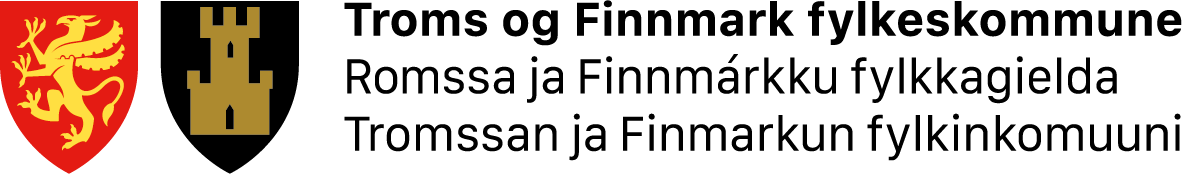 Skyssreglement for videregående opplæring i Finnmark fylkeskommuneGyldig fra august 2023Vedtatt av fylkestinget den 13.06.2023Generelt Formål, virkeområde, ansvar og organisering Formålet med dette skyssreglementet er å angi bestemmelser, rettigheter og plikter i tilknytning til skoleskyssen i Troms og Finnmark fylke. Det skal også beskrive rollefordelingen i organiseringen av skyssen. I tillegg er det viktig at kommuner, skoler, foreldre og elever tilegner seg og får god informasjon om temaet. Reglementet skal skape klarhet i gjennomføringen av skyssoppdraget.Dette skyssreglementet avløser skoleskyssreglementet vedtatt av Fylkesrådet i Troms 24.02.2014 og av hovedutvalget for kultur, folkehelse og samferdsel i Finnmark 07.03.2017.Reglementet baserer seg på minstekrav i lovverk, og i noen tilfeller er det tillagt egne bestemmelser jamfør praksis, og dette opplyses under de aktuelle paragrafene. Regelverket bygger på ulike kilder, der de viktigste er følgende: OpplæringslovenLov om private skoler med rett til statstilskudd (privatskoleloven)Udir 2-2019FagskolelovenI de tilfellene der fylkeskommunen har ansvaret for å dekke og/eller organisere skoleskyssen, er det også fylkeskommunens ansvar å vurdere forsvarlighetskriteriet i henhold til reisetid, totalkostnad og trafikksikkerhet. Skyssreglenes virkeområde (opplæringsloven § 7-2, privatskoleloven § 3-7)Skyssreglementet regulerer den lovpålagte skoleskyssen i Troms og Finnmark. Elever har på gitte vilkår rett til gratis skyss mellom hjemmet og skolen. Som skoleskyss etter reglementet regnes kun den daglige reisen mellom bosted og opplæringssted. Elevene får kun skyss til en hjemmeadresse eller hybeladresse, med mindre noe annet er skriftlig avtalt med fylkeskommunen. Elever ved private skoler som mottar statstilskudd har samme skyssrettigheter som ved nær-/offentlige skoler, men begrenset innenfor hjemfylket. Ansvar(opplæringsloven § 13-4)I henhold til opplæringsloven er fylkeskommunen ansvarlig for all skyss av elever i videregående skole, herunder lang skolevei, funksjonshemning, midlertidig skade eller sykdom. Fylkeskommunen ved utdanningsetaten er i tillegg ansvarlig for tilsyn og reisefølge. Fylkeskommunen har ansvar for én reise til skolen og én reise fra skolen per dag, tilknyttet skolens ordinære start- og sluttid. Skolens ordinære start- og sluttid er de tidspunkt flertallet av skolens elever starter/slutter. Fylkeskommunen dekker som hovedregel ikke skyss utenom disse tidene. Den enkelte skole er ansvarlig for eventuell skyss i løpet av skoledagen i forbindelse med opplæringen (til svømmehall, skoleturer m.m)  Organisering av skoleskyss(opplæringsloven § 13-4, Udir 2-2019 punkt 1)Fylkeskommunen er ansvarlig for organisering av skoleskyssen i samarbeid med kommunen. Kommunen/skolen skal ta skyssordningen med i planleggingen av start- og sluttid, samt skolerute.Skyssen skal være organisert på en rasjonell måte, med tanke på samkjøring av elever og at den skal være samfunnsøkonomisk rasjonell. Rett til skoleskyss(opplæringsloven §7-2, §7-3, §7-4, privatskoleloven §3-7, Udir 2-2019 punkt 2)Skyssretten gjelder for elever som har minst seks km reiseavstand en vei mellom bosted og opplæringssted, regnet etter korteste gangavstand, og gjelder for elever som må benytte båt. Elever med funksjonshemning kan ha rett til fri skoleskyss, uavhengig av reiseavstand og bosted i fylket, om det er et reelt behov. Elever i videregående utdanning ved private skoler som har rett til statsstøtte, har tilsvarende rett til skyss på bakgrunn av avstand, funksjonshemning, sykdom eller skade, samt reisefølge og tilsyn som elever ved offentlige skoler, når ordinære vilkår for skyssrett er oppfylt. Retten til skyss gjelder bare innenfor det fylket eleven bor. Dersom eleven går på̊ skole i annet fylke, dekker fylkeskommunen kun reise til fylkesgrensen. Dette gjelder også for elever med funksjonshemning, midlertidig sykdom eller skade.Skyssretten gjelder på ordinære skoledager i henhold til felles fastsatt skolerute. Elever i videregående skole kan ha rett til gratis skoleskyss eller full skyssgodtgjørelse når en eller flere av kriteriene under er oppfylte. Avstand mellom bosted og skole (opplæringsloven § 7-2, praksis)Elever i videregående skole har rett til skyss når gangavstanden fra egen utgangsdør til skolens hovedinngang er over 6 km én vei. Dersom eleven bor på hybel eller internat regnes dette som elevens bosted, i de tilfeller der dette ligger nærmere skolen enn folkeregistrert adresse. Som skolevei regnes både offentlig bil-, gang- og sykkelvei, samt privat vei som er åpen for allmenn ferdsel. Stier og tråkk som er i allment bruk gjennom året, kan betraktes som skolevei også med noe snødekke.Fylkeskommunen bruker Nasjonal vegdatabank for måling av gangavstand. I alle målinger legges det til 50 meter i feilmargin.Særlig farlig skolevei(opplæringsloven § 7-2)Elever i videregående skole har ikke rett til skoleskyss på grunnlag av særlig farlig eller vanskelig skolevei. Skyss med båt (opplæringsloven § 7-2)Elever som må benytte båt mellom hjem og skole har rett til fri skoleskyss uavhengig av avstand. Elever med varig funksjonshemning, midlertidig skade eller sykdom (opplæringsloven § 7-3, Udir 2-2019 punkt 2)Elever med varig funksjonshemning eller helsetilstand kan ha rett til fri skoleskyss uavhengig av reiseavstand og bosted i fylket, dersom det er et reelt behov. Det er funksjonshemningen eller helsetilstanden som tilsier at eleven har et reelt behov for skyss. Behovet for skyss må dokumenteres med attest fra lege, psykolog eller spesialpedagog. Voksne med rett til videregående opplæring (opplæringsloven § 4A-3, 4A-7, Udir 2-2019 punkt 11)Voksne som er tatt inn med voksenrett i ordinær videregående opplæring har skyssrett på lik linje med elever med ungdomsrett når ordinære vilkår for skyssrett er oppfylt. Deltakere som tar videregående opplæring som er spesielt organisert og tilrettelagt for voksne i henhold til opplæringsloven, har ikke rett til gratis skoleskyss/skyssrett. Yrkes- og studiekompetanse (opplæringsloven § 4-1, § 7-2)Lærlinger og lærekandidater defineres ikke som elever, og har derfor ikke rett til skyss etter opplæringslovens bestemmelser. Elever som får sluttopplæring på skole (ikke i bedrift) og fremstiller seg til fag- eller svenneprøver som elever, har rett til skyss som øvrige elever, når ordinære vilkår for skyssrett er oppfylt.  Studenter ved fagskoler omfattes ikke av opplæringslovens bestemmelser, og har dermed ikke rett til skyss eller skyssgodtgjørelse. Skyss til privatskoler(opplæringsloven § 7-2, § 7-3, § 7-4, privatskoleloven §3-7)Elever ved videregående privatskoler med statsstøtte, har rett til skyss etter reglene som gjelder for offentlige skoler. Retten til skyss, reisefølge og tilsyn gjelder kun innenfor fylkesgrensen i det fylket eleven bor. Dette gjelder også for elever med funksjonshemning, midlertidig skader eller sykdom. Elevgrupper som ikke har skyssrettElever ved tekniske fagskoler(opplæringsloven § 1-2, fagskoleloven)Elever ved tekniske fagskoler omfattes ikke av opplæringslovens bestemmelser, og har dermed ikke rett til skyss eller skyssgodtgjørelse. Lærlinger(opplæringsloven § 4-1)Lærlinger er i opplæringsloven ikke definert som elever, og har derfor ikke rett til skoleskyss. Elever som får sluttopplæring på skole og ikke i bedrift, og som fremstiller seg til fag- eller svenneprøve som elever, har rett på skyss etter samme regler som øvrige elever i videregående skole. Elever som går komprimert teoriundervisning over kortere tidsrom ved nærmeste videregående skole, og der fagopplæringen bekrefter at reisen til og fra undervisningen ikke dekkes av andre, kan søke om skyssgodtgjørelse eller gratis skyss for det tidsrommet undervisningen pågår. Hospitanter i videregående skole(praksis)I enkelte tilfeller kan ungdomsskoler og rehabiliteringsteam eller behandlingsinstitusjoner inngå avtale med foreldre og elev om hospitering i ett år før videregående opplæring starter opp. Selv om eleven har fullført grunnskole, betraktes oppholdet i skolemiljøet som rehabilitering og ikke opplæring. Eleven har derfor ikke skyssrett.  For elever i 10.klasse som deltar i utplassering i videregående skole som en del av sitt undervisningsmessige opplegg, er kommunen ansvarlig for å dekke skoleskyssen. 3.4 Voksne med rett til videregående opplæring (opplæringsloven § 4A-3)Voksne som får tilbud om opplæring som er spesielt tilrettelagt for voksne i henhold til opplæringsloven har ikke skyssrett.Elevens bosted Folkeregistrert adresse (opplæringsloven § 7-2, praksis)Elevens bosted er i utgangspunktet elevens folkeregistrerte adresse.  Dersom eleven bor på hybel eller internat, blir dette regnet som elevens bosted om den ligger nærmere skolen enn folkeregistrert adresse. Delt bosted (opplæringsloven § 7-2, Udir 2-2019 punkt 4, barneloven § 36)Elever som bor i to hjem kan ha skyss til begge foreldrenes adresser, dersom øvrige vilkår er oppfylt. For å ha rett til skyss må elevens opphold være en planlagt og regelmessig ordning, og ikke besøk utenfor fastsatt bofordeling. Det er ikke krav om at eleven bor like mye i hvert hjem, men avgjørende at eleven bor to steder. Dersom ett av bostedene ligger langt fra nærskolen må det påregnes mer komplisert reisemønster med lengre reise- og ventetid som følge av bussbytte. Vurdering knyttet til forsvarlig reisetid og høye kostnader kan avgrense retten til skyss ved delt bosted. Elever med delt bosted, som har rett til skyss på grunn av funksjonshemming eller skade, må også ha forutsigbar og regelmessig plan for samvær og botid for å ha rett til skyss til/fra to bosteder. Det gis ikke skyss til sommer- og fritidsbolig.Skyssrett fra to bosteder gjelder ikke elever over 18 år, fordi de har oppnådd myndighetsalder og ikke er under omsorg av foreldrene. For elever som blir 18 år i løpet av skoleåret, gjelder vedtaket for hele skoleåret.Hybel (opplæringsloven § 7-2)For elever som bor på hybel eller internat regnes dette normalt som bosted. Eleven får ikke dekket hjemreise til Folkeregistrert adresse/delt bosted jamfør punkt 4.2 om delt bosted.Fosterhjem mv.(opplæringsloven §13-2, §13-3A og §13-4, rundskriv Udir 2-2019)Elever bosatt i fosterhjem, helseinstitusjoner og institusjoner etter barnevernloven regnes som bosatt der, og har skyssrett når de ordinære vilkår for skyssrett er oppfylt. Avlastningshjem (Udir 2-2019 punkt 4)For elever som i kommunalt vedtak har fått innvilget avlastning, blir avlastningshjemmet regnet som elevens bosted de dagene eleven er på avlastning. Eleven har da skyssrett, dersom de ordinære vilkår for skyssrett er oppfylte. Midlertidig bosted utenfor hjemmet/ flere bosteder i løpet av året (Udir 2-2019 punkt 4, praksis)Elever som har flere faste bosteder i løpet av skoleåret, for eksempel grunnet reindrift eller turisme som har sesongdrift, har rett til skyss fra de faste bostedene, dersom de ordinære vilkår for skyssrett er oppfylt. I de tilfeller hvor et bosted kun har funksjon som sommer- eller fritidsbolig, har elevene ikke krav på skoleskyss. Midlertidig bosted i særskilte situasjoner (Udir-2-2019 punkt 4)Elever som i særskilte situasjoner må bo utenfor ordinært bosted i en periode, har rett til skyss, dersom de ordinære vilkår for skyssrett er oppfylte. Eksempel på slik særskilt situasjon kan være plassering i midlertidig bolig eller på barnevernsinstitusjon for kortere tidsrom, opphold på krisesenter eller aleneforelder som er syk. Behovet for skyss må dokumenteres med attest fra lege, psykolog eller spesialpedagog. Elever på institusjon(opplæringsloven § 13-3A)Ved opphold på behandlingsinstitusjoner dekkes nødvendig skoleskyss av fylkeskommunen, der institusjonen ligger, om det er et reelt behov.   Hjemreise for elever med funksjonshemning (internat/hybel)(opplæringsloven § 7-2, praksis)Det foreligger ikke gitt forskrift for hjemreiser for elever med varig funksjonsnedsettelse som bor på internat eller hybel, og det varierer fra skole til skole hvor mange hjemreiser de dekker.  I Troms dekker fylkeskommunen inntil seks hjemreiser i sin helhet per elev per skoleår. Dette kan også inkludere reisefølge om det er et reelt behov.  I Finnmark dekker ikke fylkeskommunen hjemreiser. For elever som må dra hjem i helgene som følge av at internatet stenger, dekker fylkeskommunen etter søknad elevens reisekostnader, som overstiger normal billettakst for strekningen og normal billettakst for reisefølget.  4.10 Elever bosatt i asylmottak(opplæringsloven § 3-1)Ungdommer som har rett på ordinær videregående opplæring, har rett til skyss etter vanlige skyssregler, når ordinære vilkår for skyssrett er oppfylt. 4.11 Bosatte flyktninger (opplæringsloven § 3-1)Personer som har fått oppholdstillatelse som flyktning, har rett til skyss etter vanlige skyssregler når ordinære vilkår for skyssrett er oppfylt. 4.12 Reisefølge og tilsyn/ledsager (opplæringsloven § 7-4)For de elevene som har et reelt og dokumentert behov for reisefølge, på grunn av funksjonshemning eller helsetilstand, og ikke kan klare seg alene i ventetiden frem til skyssmiddelet går eller til skoledagen starter, har rett til tilsyn.Som hovedregel skal all transport samkjøres der dette er mulig og hensiktsmessig, og fylket kan innvilge plass til ledsager sammen med eleven. Transportør er ikke regnet som ledsager. Elever som har fått innvilget alenetransport (unntak fra samkjøring), men som har ledsager, vil som hovedregel samkjøres.  Behov for alenetransport må dokumenteres med attest fra lege, psykolog eller spesialpedagog. Det må også dokumenteres dersom eleven har aleneundervisning (tilrettelagt-/spesialundervisning). Elevens skole Undervisningssted (opplæringsloven § 7-2)Elevens skole regnes som der undervisningen normalt foregår, selv om skoledagen begynner eller avsluttes på et annet sted. Dersom undervisningen legges midlertidig til et annet sted, regnes dette som elevens skole i perioden undervisningen finner sted der.Undervisning utenfor skolens område/alternativ opplæringsarena (opplæringsloven § 7-2, praksis)Skolen har det økonomiske ansvaret for skyss, dersom undervisningen en eller flere dager i uka er lagt utenfor skolens geografiske område. Dette gjelder også skyss til aktiviteter utenfor skolen i skoletiden. Elever tilknyttet oppfølgingstjeneste(opplæringsloven §3-1 og §3-6)Elever som er tilknyttet fylkeskommunal oppfølgingstjeneste har rett til skyss, dersom de ordinære vilkår for skyssrett er oppfylte.Obligatorisk utplassering/praksis (Opplæringsloven § 7-2, Ot.prp. nr 46 (1997-1998), praksis)I forbindelse med undervisningsmessig obligatorisk utplassering eller praksis, har elever skyssrett i utplasseringsperioden, når ordinære vilkår for skyssrett er oppfylt. Skyssen mellom bosted og utplasserings-/praksissted dekkes etter samme regler som for daglig skyss mellom bosted og skole. For elever som må bo på hybel i perioden, dekkes én reise mellom bosted og utplasseringssted (tur/retur), etter rimeligste reisemåte. Det er utdanningsetaten i fylkeskommunen som har ansvaret for dette.  Private videregående skoler(opplæringsloven § 7-2, § 7-3 og § 7-4, privatskoleloven § 3-7, Udir 2-2019 punkt 11)Elever i videregående utdanning ved private skoler som har rett til statsstøtte har tilsvarende rett til skyss på bakgrunn av avstand, funksjonshemning, sykdom eller skade, samt reisefølge og tilsyn.Retten til skyss gjelder bare innenfor det fylket eleven har bosted. Dersom eleven går på skole i annet fylke, dekker fylkeskommunen kun reise til fylkesgrensa. Dette gjelder også for elever med funksjonshemning eller midlertidig sykdom eller skade. Skoleplass i et annet fylke (opplæringsloven § 7-2, § 7-3 og § 7-4)Elever som er folkeregistrert i Troms eller Finnmark per 1. januar, og som går på videregående skole i annet fylke for å få oppfylt retten til videregående opplæring, eksempelvis grunnet manglende kapasitet ved skolene i eget fylke, at det ikke finnes tilsvarende skoletilbud i fylket eller at skoleplassen er kjøpt av Troms og Finnmark fylkeskommune, har rett til skyss, dersom de ordinære vilkår for skyssrett er oppfylte.Opphold på kompetansesenter(praksis)Utredning eller undervisning i forbindelse med for eksempel lese- og skrivevansker gis ved ulike kompetansesentre. Reiseutgifter i forbindelse med opphold på kompetansesenter dekkes av fylkeskommunen etter rimeligste reisemåte. Utgifter til kost og overnatting dekkes ikke. Eleven skal på forhånd søke om dekning av reiseutgifter, og kvitteringer for reisen skal vedlegges søknaden. Refusjon utbetales etterskuddsvis. Landslinje og statlig videregående skole(praksis)Elever som er tatt inn til videregående utdanning ved statlige videregående skoler eller landslinjer har rett til skyss mellom bosted og skole, dersom de ordinære vilkår for skyssrett er oppfylte. Dette gjelder også dersom aktuell skoleplass er kjøpt eller på annen måte godkjent av fylkeskommunen.  Det må foreligge et vedtak fra fylkeskommunen (utdanningsetaten).  Eleven legger ut for skyssen selv, og søker fylkeskommunen om refusjon. Gjesteelever(opplæringsloven § 13-3, opplæringsforskriften § 6-4, § 10-1)Elever som er tatt inn som gjesteelever i et annet fylke har skyssrett mellom bosted og skole, dersom de ordinære vilkår for skyssrett er oppfylt. Refusjon av utgifter med manglende skysstilbud (opplæringsloven § 7-2 og § 10-2, praksis)Elever i videregående skole kan ha rett til full skyssgodtgjørelse i de tilfeller der de ordinære vilkår for skyssrett er oppfylte, og fylkeskommunen ikke gir tilbud om gratis skyss. Skyssgodtgjørelse utbetales kun etter avtale med fylkeskommunen. Godtgjørelsen utbetales i hovedsak i slutten av hvert semester (januar og juli).Privat skyss (avtale om skoleskyss med privat transportmiddel)(praksis)Etter søknad kan elever innvilges kontant skysstilskudd for bruk av egen bil, dersom minst ett av følgende forhold er til stede: Det finnes ikke rutetilbud for hele eller deler av strekningen hjem – skole. Avstanden hjem - skole overstiger seks kilometer. Enslig forsørger må bringe/hente barn i barnehage eller SFO. Det forutsettes at barnet ikke har ordinær skoleskyssordning. Det foreligger attest fra sakkyndig medisinsk personell som tilsier at eleven bør ha mulighet til å kjøre egen bil. Det gis ikke kontant skysstilskudd av sosiale eller velferdsmessige årsaker. Ved bruk av privat skyssmiddel dekkes faktiske utgifter. Gjeldende sats hos Rikstrygdeverket for kjøring til behandling per 1. august legges til grunn for hele skoleåret. Det henvises til fylkeskommunens hjemmeside for gjeldende satser. Skyss-standard og reisetid Organisering av skysstilbudet (opplæringsloven § 13-4, § 7-2)Fylkeskommunen skal organisere og tilrettelegge et skyssopplegg som er rasjonelt og økonomisk forsvarlig, samtidig som elevene får en akseptabel reisetid. Endringer i skolestrukturen eller fastsatte timeplaner, som påvirker behovet for skoleskyss, må meldes til fylkeskommunens samferdselsavdeling senest 5 måneder før ikrafttredelse. Skoleskyssen følger som hovedregel ordinært start- og sluttidspunkt. For elever i den videregående skolen må det regnes med relativt lang vente- og reisetid.  Skyssordning, som iverksettes mens søknad om skyss behandles, er ikke førende for innvilgelse eller avslag på søknad. Fylkeskommunen kan bestemme at flere elever skal samkjøres. I noen tilfeller er den enkelte videregående skole ansvarlig for organisering og finansiering, se tabellen under.  Ansvar for organisering og finansiering av skyssAkseptabel gangavstand til transportmiddel (praksis)For elever i den videregående skolen må det aksepteres at elevene må gå til/fra oppsamlingsplass for transportmiddel i samband med skoleskyssen. Det legges til grunn at transporten skal dekke størstedelen av total distanse mellom hjem og skole. Akseptabel reisetid (praksis)Skoleskyssen skal organiseres på en slik måte at eleven ikke påføres unødvendig reisetid. Det er ingen veiledende eller absolutt grense for reisetid, så lenge den er forsvarlig. Regler for bruk av skyssbevis  Generelle regler (praksis)Alle elever i videregående skole som følger rutegående transport/skolebuss ved reise til/fra skolen skal utstyres med skyssbevis. Informasjonsplikt (praksis)Fylkeskommunen og skolene er pliktige til å informere elever og foresatte om retten til skoleskyss og gjennomføringen av den.Tap og feil på skyssbevis (praksis)Finnmark: Ved tap av skyssbevis bestiller eleven straks nytt gjennom skyssdatabasen. Ved bestilling av nytt skyssbevis utstedes en kvittering, som eleven benytter som skyssbevis inntil nytt kort er mottatt. Nytt skyssbevis utstedes mot et gebyr. Det gis ikke refusjon for de dager eleven er uten skyssbevis. Troms:Ved tap av skolekort plikter eleven straks å gi tilbakemelding om dette til skolen. Skolekort som blir tapt, ødelagt eller har funksjonsfeil erstattes med nytt kort. Dersom eleven uaktsomt eller forsettlig har tapt kortet, utstedes nytt skolekort mot et gebyr. Det gis ikke refusjon for de dager eleven er uten skolekort. Skolen melder det tapt. Elever i videregående skole skal løse annen godkjent billett hvis skolekort ikke kan fremvises. Satser for gebyr opplyses på fylkeskommunens hjemmesider. Misbruk eller ugyldig skyssbevis (praksis)Ved misbruk av skolekortet kan kortet inndras og returneres til skolen. Vedtak og klagerett(opplæringsloven § 15-2, forvaltningsloven § 22 og § 29)Klage over enkeltvedtak som angår skoleskyss kan påklages etter forvaltningslovens regler. Klagen må fremsettes skriftlig til den instans som fattet vedtaket innen tre uker fra det tidspunktet melding om vedtak er mottatt. Klager behandles fortløpende og så raskt som mulig. Fylkeskommunen sender foreløpig svar om forventet saksbehandlingstid mv. til klageren dersom fylkeskommunens behandling av klagen forventes å ta mer enn tre til fire uker. Det skal alltid sendes foreløpig svar dersom det forventes en behandlingstid på mer enn én måned. Dersom fylkeskommunen/kommunen opprettholder sitt skyssvedtak, oversendes klagen til klageinstansen. For videregående skole er dette klagenemda i fylkeskommunen. Klagenemda møtes fire ganger per år, og det må påregnes lengre saksbehandlingstid jamfør møtekalender. De som har klaget får et foreløpig svar på saksbehandlingstid. Klageinstansens avgjørelse kan ikke påklages. HVA ORGANISERING FINANSIERING Skyss av elever med skyssrett mellom bosted og skole avstand mer enn 6 km  båtskyss FylkeskommunenFylkeskommunenSkyss av elever med skyssrett mellom fosterhjem og skole, når fosterhjemmet er i et annet fylke Fylkeskommunen der eleven bodde da vedtak om omsorgsovertakelse ble fattetFylkeskommunenSkyss av elever som går på skole i annet fylke av årsaker som følger av landslinjer og statlige vgs, og oppfylling av retten til vgsFylkeskommunen (elevens hjemfylke)Fylkeskommunen (elevens hjemfylke)Skyss av elever med midlertidig bosted i særskilte situasjoner FylkeskommunenFylkeskommunenSkyss i skoletiden mellom undervisningslokaler, utflukter, ekskursjoner, idrettsdag, kjøring til svømmehall etc. Reiser til kurs/seminarer i undervisningen.SkolenSkolenSkyss ved obligatorisk undervisningsmessig utplassering eller praksis i arbeidsuke når de ordinære vilkår for skyssrett er oppfylt SkolenSkolenSkyss av elever som etter avtale mottar undervisning i hjemmet grunnet lengre tids sykdom, der undervisningen medfører skyssutgifter  SkolenSkolenLedsager og tilsyn før, under og etter daglig skoleskyss SkolenSkolenInnlosjering for elever som ikke kan nytte daglig skyss til skolen FylkeskommunenFylkeskommunenSKYSSTYPE ORGANISERINGFINANSIERINGMidlertidig tilrettelagt skyss:  Skyss som antas å vare mindre enn 2 måneder SkolenFylkeskommunen refunderer kommunens utgifter ogfakturerer billettpris for transporten.Varig tilrettelagt skyss:  Skyss som antas å vare mer enn 2 måneder FylkeskommunenFylkeskommunen refunderer kommunens utgifter ogfakturerer billettpris for transporten.Forhåndsgodkjenning kreves.Tilrettelagt skyss i skoletiden mellom undervisningslokaler og til kroppsøvingstilbud/svømming SkolenFylkeskommunen refunderer utgiftene til skolen.